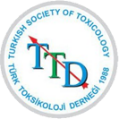 YÜKSEKÖĞRENİMDE KİMYASAL GÜVENLİK EĞİTİM PROGRAMI 2021Genel BilgiTürk Toksikoloji Derneği (TTD) ve CRDF Global iş birliği ile akademisyenler ve lisansüstü eğitim gören öğrencilerin dâhil edileceği ücretsiz bir uzaktan eğitim programının ikincisi düzenlenecektir.Programın amacı; yükseköğrenimde kimyasal güvenlik iyi uygulamalarının akademisyenler ve lisansüstü eğitime yeni başlayan öğrencilere kazandırılmasıdır. Verilen eğitim ile farkındalık düzeyleri artan katılımcılardan kendi laboratuvarlarında kimyasal emniyet ve güvenlik uygulamalarını geliştirmeleri beklenmektedir.Programın iki safhadan oluşması planlanmaktadır. Programın ilk safhasında uzaktan eğitim modülüne giriş yapan katılımcılar; “barışçıl olmayan amaçlar için kullanılan kimyasallar, risk esaslı kimyasal güvenlik yaklaşımları, kimyasal maddelerin stok yönetimi, kimyasal güvenlik esasları, laboratuvarlardaki tehlikelerin tespit/bertaraf edilmesi ve laboratuvar kazalarına müdahale hazırlıkları” başlıklı eğitimleri takip edeceklerdir. Modülde yer alan videoların sunum dili İngilizce olmakla birlikte Türkçe dil desteği de verilecektir. Katılımcıların uzaktan eğitim modülüne kendilerine uygun zamanlarda bağlanarak eğitimlerini 15 gün içerisinde tamamlamaları beklenmektedir. Programın ikinci safhasında CRDF Global tarafından düzenlenecek çevrimiçi internet seminerinde (webinar) ilk safhayı tamamlayan katılımcılar ile CDRF Global ve TTD KBRN Çalışma Grubundan uzmanlar bir araya gelecektir. Bu etkinliğin amacı katılımcıların eğitim sonunda kazandıkları bilgi ve becerileri değerlendirmektir. Çevrimiçi internet seminerinde çeviri hizmeti verilecektir.Bu eğitimin organizasyonu TTD KBRN Çalışma Grubu tarafından yürütülecektir.Eğitime katılmak isteyenlerin EK’te yer alan başvuru formunu İngilizce olarak doldurup 18 Haziran 2021 tarihine kadar “sermetsezigen@yahoo.com” elektronik posta adresine göndermeleri gerekmektedir. Gönderilecek elektronik postanın konu bölümüne katılımcının adı ve soyadı yazılmalıdır.Katılımcı sayısı 30 kişi ile sınırlıdır. Başvuru Tarihleri31 Mayıs-18 Haziran 2021Katılımcıların İlan Edileceği Tarih04-08 Ekim 2021 tarihleri arasında elektronik posta yolu ile katılımcılara bildirilecektir.Eğitim TarihiProgramın her iki safhası Kasım 2021 tarihinde icra edilecektir. Başvurusu onaylanan kişilere; eğitime ilişkin ayrıntılı bilgi elektronik posta yolu ile gönderilecektir.Eğitim Şekli:Uzaktan Eğitim ve Çevrimiçi İnternet Semineri Eğitim sonrasında tüm katılımcılara CRDF Global tarafından hazırlanacak sertifikalar verilecektir.Eğitim sonrasında sertifika sahibi katılımcıların;Düzenleyecekleri kimyasal güvenlik eğitimleri,Kendi bölüm/laboratuvarlarında tesis edecekleri kimyasal güvenlik iyi uygulamaları,Kimyasal güvenlik ile ilgili düzenlenecek ulusal ve uluslararası bilimsel faaliyetlere katılım için ihtiyaç duyacakları finansal destekler için “Kimyasal Güvenlik Burslarına” başvurma konusunda destek verilebilecektir.